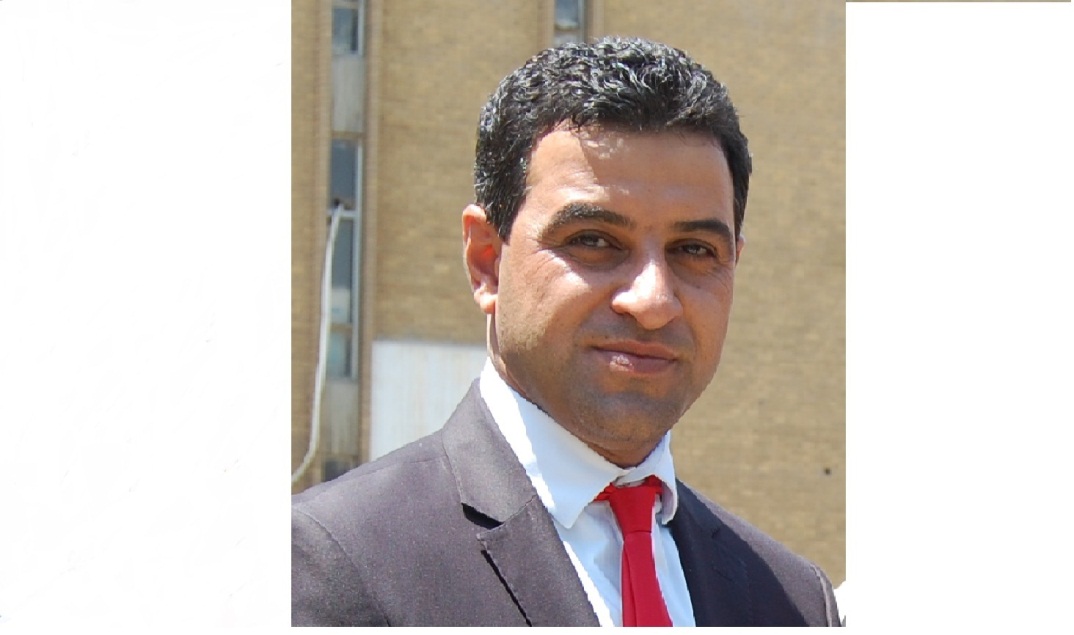 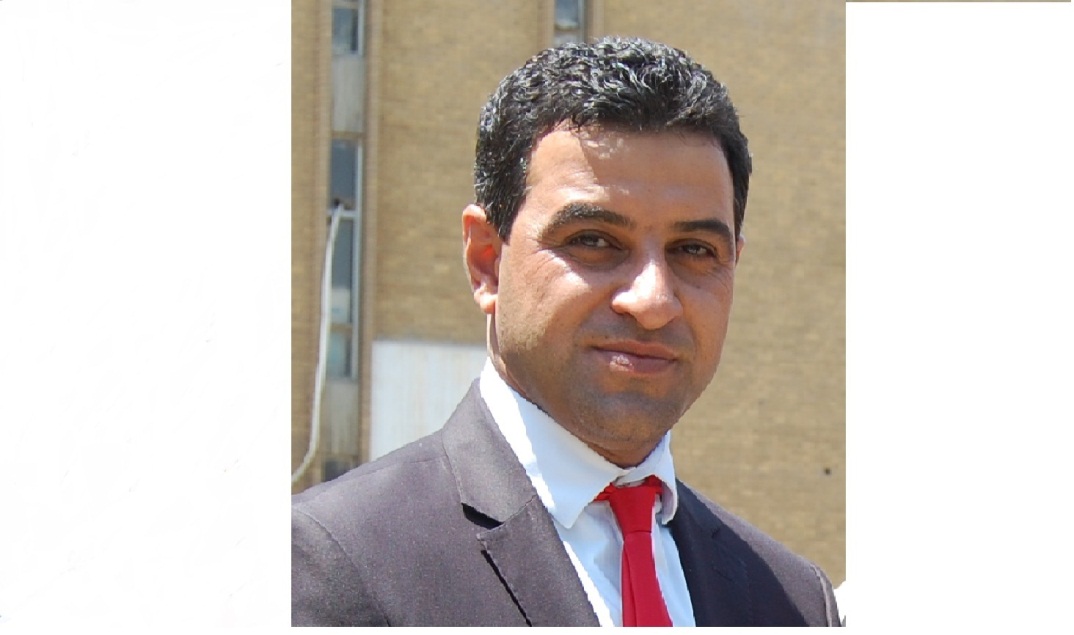 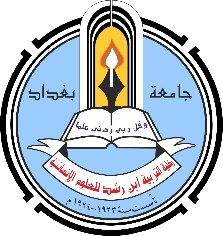 إستمارة السيرة الذاتيةأولاʺ : معلومات التحصيل العلمي ثانياʺ : الدوراتثالثاً : الأبحاث العلميةرابعاʺ: الوظائف التي مارسهاخامساʺ: الجهود التدريسية سادساʺ: النشاطات الآخرى سابعاʺ: الإشراف على الدراسات العليا جامعة بغداد -  كلية التربية ابن رشد للعلوم الإنسانية / قسم الجغرافيةالاسم الرباعيعدنان حسين جباره بدرالتحصيل العلمي  ماجستيرماجستيرالمرتبة العلميةمدرس مساعدالاختصاص العامجغرافيةجغرافيةالاختصاص الدقيق / المسار البحثي جغرافية بشرية/خرائط ونظم معلومات جغرافيةالشهادات الجامعيةالشهادات الجامعيةالشهادات الجامعيةالشهادات الجامعيةالشهادات الجامعيةالبكلوريوسالبكلوريوسالبكلوريوسالبكلوريوسالبكلوريوسالجامعةالكليةالقسم        القسم        السنةبغدادبغدادالجغرافيةالجغرافية2012/2013الماجستيرالماجستيرالماجستيرالماجستيرالماجستيرالجامعةالكليةالقسم  القسم  السنةبغدادالتربية للعلوم الانسانية ابن رشدالجغرافيةالجغرافية2017عنوان الرسالة باللغة العربيةالتحليل الكارتوكرافي لشبكة النقل في مدينة الكاظمية باستخدام نظم المعلومات الجغرافيةGIS التحليل الكارتوكرافي لشبكة النقل في مدينة الكاظمية باستخدام نظم المعلومات الجغرافيةGIS التحليل الكارتوكرافي لشبكة النقل في مدينة الكاظمية باستخدام نظم المعلومات الجغرافيةGIS التحليل الكارتوكرافي لشبكة النقل في مدينة الكاظمية باستخدام نظم المعلومات الجغرافيةGIS الدكتوراهالدكتوراهالدكتوراهالدكتوراهالدكتوراهالجامعةالكليةالقسم  القسم  السنةبغدادعنوان الأطروحة باللغة العربيةالدورةتاريخهاتعنوان النتاج1التحليل المكاني لشبكة النقل في مدينة الكاظمية2التحليل الكارتوكرافي للمراكز الصحية في مدينة الصدر3الاتجاه المكاني لتغيير اعداد المشاتل في مدينة بغداد واثارها البيئية4التباين المكاني للأراضي المفتوحة(الاراضي الخضراء) لمدينة بغداد وتأثيراتها البيئية5التمثيل المكاني للبيانات والمعلومات اللازمة لمتخذي القرارات  في مجال التنمية المستدامة في العراق باستخدام نظم المعلومات الجغرافية GISتعنوان الوظيفةجهة العملفترة العمل / من - الى1مسؤول وحدة المتابعةكلية التربية ابن رشد2010/20122تدرييسي=لغاية الآنتأسم المادة الدراسيةالمرحلةالجامعة / الكلية / القسم1مبادى علم الخرائطالاولىالتربية ابن رشد2الخرائط الموضوعيةالمرحلة الثانيةالتربية ابن رشد3الاحصاء الجغرافيالمرحلة الثالثةالتربية ابن رشدتعنوان النشاطالعدد1عضوية اللجان52المؤتمرات43الندوات84الورش105النشاطات الإجتماعية46الحلقات الدراسية (حلقات السمنار وحلقات علمية)12تأسم الطالبعنوان الرسالة / الأطروحةالدرجة العلمية و تاريخها